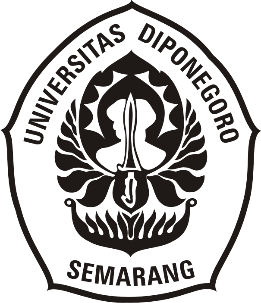 AKTUALISASI DIRI TOKOH MINATO NARUMIYA DALAMANIMETSURUNE: KAZEMAI KOUKOU KYUUDOUBUKARYA SUTRADARA TAKUYA YAMAMURA(KAJIAN PSIKOLOGI SASTRA)山村卓也監督のアニメ「ツルネ -風舞高校弓道部-」における鳴宮湊の自己実現SkripsiDiajukan sebagai salah satu syarat menempuh Ujian Sarjana Program Strata 1dalamIlmu Bahasa dan KebudayaanJepangOleh:Nisrina Luthfiatur Rafi’ah NIM 13020219130039PROGRAM STUDI STRATA 1 BAHASA DAN KEBUDAYAAN JEPANGFAKULTAS ILMU BUDAYA UNIVERSITAS DIPONEGOROSEMARANG2023AKTUALISASI DIRI TOKOH MINATO NARUMIYA DALAM ANIMETSURUNE: KAZEMAI KOUKOU KYUUDOUBU KARYA SUTRADARA TAKUYA YAMAMURA(KAJIAN PSIKOLOGI SASTRA)山村卓也監督のアニメ「ツルネ -風舞高校弓道部-」における鳴宮湊の自己実現SkripsiDiajukan sebagai salah satu syarat menempuh Ujian Sarjana Program Strata 1dalamIlmu Bahasa dan KebudayaanJepangOleh:Nisrina Luthfiatur Rafi’ah NIM 13020219130039PROGRAM STUDI STRATA 1 BAHASA DAN KEBUDAYAAN JEPANGFAKULTAS ILMU BUDAYA UNIVERSITAS DIPONEGOROSEMARANG2023HALAMAN PERNYATAANDengansebenarnya, penulismenyatakanbahwaskripsiinidisusuntanpamengambilbahanhasilpenelitianbaikuntukmemperolehsuatugelarsarjanaatau diploma yang sudahada di universitas lain maupunhasilpenelitianlainnya. Penulis juga menyatakanbahwaskripsiinitidakmengambilbahandaripublikasiatau tulisan orang lain kecuali yang sudahdisebutkandalamrujukan dan dalam Daftar Pustaka. Penulisbersediamenerimasanksijikaterbuktimelakukanplagiasi/penjiplakan.HALAMAN PERSETUJUANDisetujui oleh:Dosen Pembimbing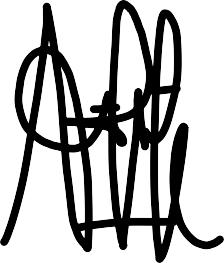 Nur Hastuti, S.S., M.Hum.NPPU.H.7.198101042021042001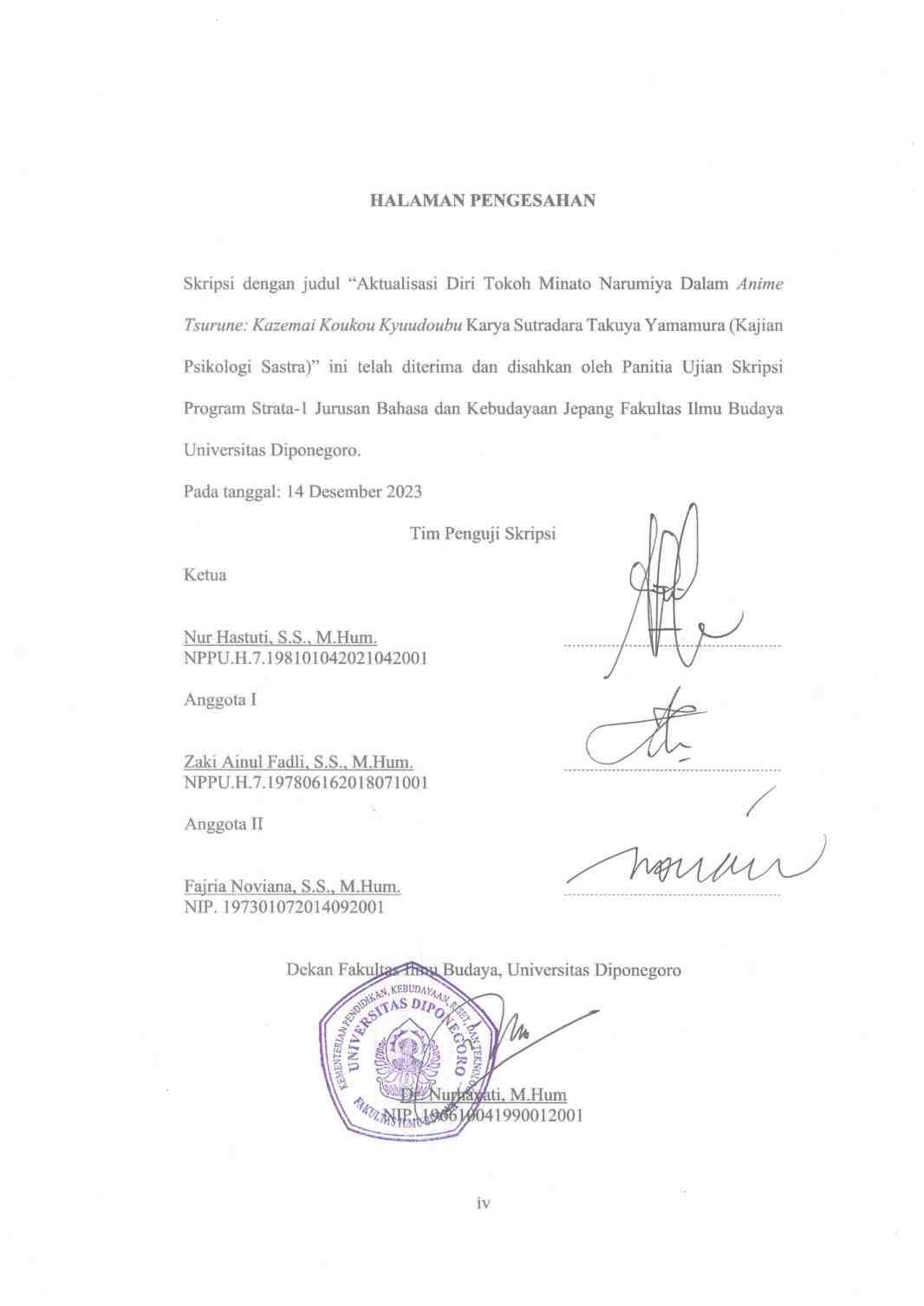 MOTTO“Sesungguhnyasesudahkesulitanituadakemudahan”-Q.S. Al-Insyirah: 6-“Lakukan yang terbaikmenurutversimusendiri”-Nisrina-"Mungkinhanyaakanadawarnahitam yang memenuhijalan, tapikamuharuspercaya dan terusmelangkah. Percayabahwabintangakanmenyinarilangkahmuwalautemaram" -Kaori Miyazono, ShigatsuWa Kimi No Uso-PERSEMBAHANDengan rasa syukur, penulispersembahkanskripsiinisepenuhnyauntuk Allah Subhanahuwata'alaatassegalarahmat dan karunia-Nyasertauntukpribadi-pribadi yang senantiasadengantulusmemberikandukungan dan doakepadapenulis, yaitu:Bapak, Ibu, dan Adik tercinta yang selalumemberikankasihsayang, dukungan, dan doatiadahentiselamapenulismenempuhperkuliahanhinggapenulisdapatmenyelesaikanpendidikandenganbaik. Nur Hastuti, S.S., M.Hum.selaku Dosen Pembimbingdalampenulisanskripsiiniyang telahmemberikanwaktu, dukungan, dan kesabarandalammembimbingpenulisdalammenyelesaikanskripsi.Teman-teman Bahasa dan KebudayaanJepang Angkatan 2019, HIMAWARI, dan SenatMahasiswa FIB.Teman terdekatpenulis Rahma dan Amora yang telahmenjaditemanselamahampirempattahunsertasenantiasamemberikanperhatian, bantuan, dan dukungankepadapenulis. Terimakasihtelahsalingmenguatkanselamabelajar di perkuliahandanterusberjuanguntukmenyelesaikanpendidikan.Teman-teman yang selalumemberikansemangat, dukungan, dan motivasikepadapenulis.Kepadadirisayasendiri yang tidaklelahuntukterusberusaha, berjuang, dan bertahanhinggaakhir.PRAKATAPuji dan syukurkehadirat Allah Subhanahuwata'ala yang telahmelimpahkanrahmat dan karunia-Nya sehinggapenulisdapatmenyelesaikanskripsidenganjudul “Aktualisasi Diri Tokoh Minato NarumiyaDalam Anime Tsurune: Kazemai Koukou Kyuudoubu Karya Sutradara Takuya Yamamura(Kajian Psikologi Sastra)”denganbaik. Dalam penyusunanskripsiini, tentutidakluputdariarahan, bimbingan, dukungan, dan doadariberbagaipihak. Oleh karenaitu,penulismengucapkanterimakasihkepada:Dr. Nurhayati, M.Hum.selaku Dekan FakultasIlmuBudaya Universitas Diponegoro Semarang.Zaki Ainul Fadli, S.S., M.Hum.selakuKetua Program Studi S1 Jurusan Bahasa dan KebudayaanJepangFakultasIlmuBudaya Universitas Diponegoro Semarang.Nur Hastuti, S.S., M.Hum.selaku Dosen Wali dan Dosen Pembimbingyang telahmembimbingpenulisdalampenulisanskripsiini. Terimakasihataswaktu, kesabaran, dan arahan yang telahdiberikankepadapenulisselamaini.Seluruhdosen, staf, dan karyawan Program Studi S1 Bahasa dan KebudayaanJepangFakultasIlmuBudaya Universitas Diponegoro Semarang.Keluargatercinta Bapak Achmad Basri, IbuNurkayati, dan Adik Nadina yang senantiasamemberikandukungan, doa, dan kasihsayang.Teman-teman Bahasa dan KebudayaanJepang Angkatan 2019.Teman-temanpenulis yang telahmemberikansemangat dan dukunganselamaini.Penulismenyadaribahwadalampenyusunanskripsiinimasihterdapatkekurangan. Dengandemikian,penulismenerimakritik dan saran yang membangundariberbagaipihakgunaperbaikan yang lebihbaik pada kesempatanberikutnya.DAFTAR ISIDAFTAR GAMBARGambar 4.1 	LapanganTembak Klub Panahan SMA Kazemai (Tsurune: Kazemai Koukou Kyuudoubu2018, episode 01 adegan 00:07:19)Gambar 4.2 	LapanganTembak Klub Panahan SMA Kazemai (Tsurune: Kazemai Koukou Kyuudoubu 2018, episode 01 adegan 00:07:44)Gambar 4.3	LapanganTembakYata no Mori (Tsurune: Kazemai Koukou Kyuudoubu2018, episode 02 adegan 00:13:04)Gambar 4.4	JembatanPenyebrangan (Tsurune: Kazemai Koukou Kyuudoubu2018, episode 10 adegan 00:19:58)Gambar 4.5	GedungPanahan Taman OlahragaKotoha(Tsurune: Kazemai Koukou Kyuudoubu2018, episode 07 adegan 00:05:26)Gambar 4.6 	LapanganTembak Taman OlahragaKotoha (Tsurune: Kazemai Koukou Kyuudoubu2018, episode 07 adegan 00:17:10)Gambar 4.7 	Upacara Masuk SMA Kazemai (Tsurune: Kazemai Koukou Kyuudoubu2018, episode 01 adegan 00:04:53)Gambar 4.8 	Minato BerlatihPanahan Bersama Pelatihnya Masaki (Tsurune: Kazemai Koukou Kyuudoubu2018, episode 04 adegan 00:04:23)Gambar 4.9 	Minato MengikutiTurnamenPreliminaryantarPrefektur (Tsurune: Kazemai Koukou Kyuudoubu2018, episode 13 adegan 00:16:57)Gambar 4.10 	Upacara Masuk SMA Kazemai di Musim Semi (Tsurune: Kazemai Koukou Kyuudoubu2018, episode 01 adegan 00:04:47)Gambar 4.11 	PelaksanaanTurnamen di Awal Musim Panas (Tsurune: Kazemai Koukou Kyuudoubu2018, episode 13 adegan 00:00:03)Gambar 4.12 	Minato MemberikanSnack kepada Seiya (Tsurune: Kazemai Koukou Kyuudoubu2018, episode 09 adegan 00:13:02)Gambar 4.13 	Minato kembaliMemberikanSnackkepada Seiya (Tsurune: Kazemai Koukou Kyuudoubu2018, episode 10 adegan 00:11:06)Gambar 4.14 	Snack yang Diberikan Minato pada Seiya (Tsurune: Kazemai Koukou Kyuudoubu2018, episode 10 adegan 00:20:48)Gambar 4.15 	Masaki MemberikanTembakanke 10.000 pada Minato (Tsurune: Kazemai Koukou Kyuudoubu2018, episode 02 adegan 00:21:04)Gambar 4.16 	Masaki MelakukanTembakanke 10.000 (Tsurune: Kazemai Koukou Kyuudoubu2018, episode 13 adegan 00:23:21)Gambar 4.17 	Minato Narumiya (Tsurune: Kazemai Koukou Kyuudoubu2018, episode 01 adegan 00:07:36)Gambar 4.18 	Minato Mengepel Lantai (Tsurune: Kazemai Koukou Kyuudoubu2018, episode 03 adegan 00:12:06)Gambar 4.19 	Minato Memasang Papan Target (Tsurune: Kazemai Koukou Kyuudoubu2018, episode 03 adegan 00:12:07)Gambar 4.20 	Minato Mengganti Air Tanaman (Tsurune: Kazemai Koukou Kyuudoubu2018, episode 03 adegan 00:12:10)Gambar 4.21 	Minato BerlatihPanahanSecaraIndividu (Tsurune: Kazemai Koukou Kyuudoubu2018, episode 03 adegan 00:12:50)Gambar 4.22 	Minato Mengambil Topi Ryouhei (Tsurune: Kazemai Koukou Kyuudoubu2018, episode 05 adegan 00:14:26)Gambar 4.23 	Seiya Takehaya (Tsurune: Kazemai Koukou Kyuudoubu2018, episode 01 adegan 00:09:08)Gambar 4.24 	Seiya MemberiSaputangankepada Minato (Tsurune: Kazemai Koukou Kyuudoubu2018, episode 01 adegan 00:03:55)Gambar 4.25 	Seiya MenawarkanBantuan pada Ryouhei(Tsurune: Kazemai Koukou Kyuudoubu2018, episode 03 adegan 00:03:39)Gambar 4.26 	Seiya Berpidato (Tsurune: Kazemai Koukou Kyuudoubu2018, episode 01 adegan 00:04:52)Gambar 4.27 	Ryouhei Yamanouchi (Tsurune: Kazemai Koukou Kyuudoubu2018, episode 03 adegan 00:04:08)Gambar 4.28 	RyouheiPeriang (Tsurune: Kazemai Koukou Kyuudoubu2018, episode 03 adegan 00:07:59)Gambar 4.29 	RyouheiMencariBuku (Tsurune: Kazemai Koukou Kyuudoubu2018, episode 03 adegan 00:09:48)Gambar 4.30 	RyouheiMencariBuku (Tsurune: Kazemai Koukou Kyuudoubu2018, episode 03 adegan 00:10:58)Gambar 4.31 	NanaoKisaragi (Tsurune: Kazemai Koukou Kyuudoubu2018, episode 01 adegan 00:14:35)Gambar 4.32 	NanaoMenyapa (Tsurune: Kazemai Koukou Kyuudoubu2018, episode 01 adegan 00:14:16)Gambar 4.33 	NanaoMenengahiPerdebatan (Tsurune: Kazemai Koukou Kyuudoubu2018, episode 02 adegan 00:08:40)Gambar 4.34 	Kaito Onogi (Tsurune: Kazemai Koukou Kyuudoubu2018, episode 01 adegan 00:15:35)Gambar 4.35 	Wajah Galak Kaito (Tsurune: Kazemai Koukou Kyuudoubu2018, episode 04 adegan 00:05:35)Gambar4.36 	Kaito Emosi (Tsurune: Kazemai Koukou Kyuudoubu2018, episode 03 adegan 00:14:29)Gambar 4.37 	Tomio Morioka (Tommy Sensei) (Tsurune: Kazemai Koukou Kyuudoubu2018, episode 01 adegan 00:06:24)Gambar 4.38 	Masaki Takigawa (Tsurune: Kazemai Koukou Kyuudoubu2018, episode 02 adegan 00:16:47)Gambar 4.39 	Masaki Megobati Luka Minato (Tsurune: Kazemai Koukou Kyuudoubu2018, episode 02 adegan 00:00:52)Gambar 4.40 	Minato Mendemonstrasikan Cara Memanah (Tsurune: Kazemai Koukou Kyuudoubu2018, episode 01 adegan 00:18:58)Gambar 4.41 	Anak Panah Minato Tidak Mengenai Target (Tsurune: Kazemai Koukou Kyuudoubu2018, episode 01 adegan 00:19:02)Gambar 4.42 	Awal Minato dan Masaki Bertemu (Tsurune: Kazemai Koukou Kyuudoubu2018, episode 02 adegan 00:00:06)Gambar 4.43 	FormulirPendaftaran Minato (Tsurune: Kazemai Koukou Kyuudoubu2018, episode 03 adegan 00:00:10)Gambar 4.44 	Tommy Sensei Memperkenalkan Masaki (Tsurune: Kazemai Koukou Kyuudoubu2018, episode 04 adegan 00:00:24)Gambar 4.45 	Latihan Memanah di Kamp Pelatihan(Tsurune: Kazemai Koukou Kyuudoubu2018, episode 05 adegan 00:21:17)Gambar 4.46 	Shuu Fujiwara (Tsurune: Kazemai Koukou Kyuudoubu2018, episode 07 adegan 00:09:45)Gambar 4.47 	ShuuMenengahiPerdebatan (Tsurune: Kazemai Koukou Kyuudoubu2018, episode 07 adegan 00:16:07)Gambar 4.48 	Reuniantara Minato dan Seiya denganShuu (Tsurune: Kazemai Koukou Kyuudoubu2018, episode 07 adegan 00:10:06)Gambar 4.49 	SMA KazemaiMemanah Bersama SMA Kirisaki (Tsurune: Kazemai Koukou Kyuudoubu2018, episode 08 adegan 00:07:07)Gambar 4.50 	Minato BertemudenganShuu (Tsurune: Kazemai Koukou Kyuudoubu2018, episode 08 adegan 00:20:23)Gambar 4.51 	Tim Panahan SMA KazemaikembaliBersemangat (Tsurune: Kazemai Koukou Kyuudoubu2018, episode 12 adegan 00:09:23)Gambar 4.52 	Poin Akhir SMA Kazemai (Tsurune: Kazemai Koukou Kyuudoubu2018, episode 13 adegan 00:17:42Gambar 4.53 	Minato Menyiapkan Makan Malam (Tsurune: Kazemai Koukou Kyuudoubu2018, episode 02 adegan 00:17:01)Gambar 4.54 	Minato Makan Malam Bersama Ayahnya (Tsurune: Kazemai Koukou Kyuudoubu2018, episode 02 adegan 00:17:26)Gambar 4.55 	Minato Tidur (Tsurune: Kazemai Koukou Kyuudoubu2018, episode 05 adegan 00:00:15)Gambar 4.56 	Minato Berolahraga (Tsurune: Kazemai Koukou Kyuudoubu2018, episode 01 adegan 00:03:32)Gambar 4.57 	Kecelakaan Minato saat Kecil (Tsurune: Kazemai Koukou Kyuudoubu2018, episode 09 adegan 00:19:43)Gambar 4.58 	Bekas Luka Minato (Tsurune: Kazemai Koukou Kyuudoubu2018, episode 01 adegan 00:04:12)Gambar 4.59 	Minato MelakukanPemeriksaan Rutin (Tsurune: Kazemai Koukou Kyuudoubu2018, episode 09 adegan 00:14:19)Gambar 4.60 	Minato dan Ayahnya (Tsurune: Kazemai Koukou Kyuudoubu2018, episode 02 adegan 00:17:37)Gambar 4.61 	Minato Bergabungdengan Klub Panahan SMA Kazemai (Tsurune: Kazemai Koukou Kyuudoubu2018, episode 03adegan 00:00:27)Gambar 4.62 	Tommy SenseiMemberi Pujian kepada Tim Panahan SMA Kazemai (Tsurune: Kazemai Koukou Kyuudoubu2018, episode 08 adegan 00:19:34)Gambar 4.63 	Masaki Mengapresiasi Usaha Minato (Tsurune: Kazemai Koukou Kyuudoubu2018, episode 08 adegan 00:20:00)Gambar 4.64 	Minato Menembak Anak Panahnya (Tsurune: Kazemai Koukou Kyuudoubu2018, episode 12 adegan 00:20:29)Gambar 4.65 	Anak Panah Minato Mengenai Target (Tsurune: Kazemai Koukou Kyuudoubu2018, episode 12 adegan 00:20:44)Gambar 4.66 	Papan Target Minato dan Shuu (Tsurune: Kazemai Koukou Kyuudoubu2018, episode 13 adegan 00:17:12)Gambar 4.67 	Poin Akhir SMA Kazemai (Tsurune: Kazemai Koukou Kyuudoubu2018, episode 13 adegan 00:17:41)Gambar 4.68 	Teman-teman Minato MemujiKeberhasilan Minato (Tsurune: Kazemai Koukou Kyuudoubu2018, episode 13 adegan 00:18:04)INTISARI	Nisrina Luthfiatur Rafi’ah. 2023. “Aktualisasi Diri Tokoh Minato NarumiyaDalam Anime Tsurune: Kazemai Koukou Kyuudoubu Karya Sutradara Takuya Yamamura (Kajian Psikologi Sastra)”. Skripsi Program Studi Bahasa dan KebudayaanJepang,FakultasIlmuBudaya, Universitas Diponegoro, Semarang.	Penelitianinimerupakanpenelitianstudikepustakaan. Tujuan daripenelitianiniadalahmendeskripsikanstrukturnaratifdalamanime Tsurune: Kazemai Koukou Kyuudoubu dan aktualisasidiritokoh Minato Narumiya.Objek formal dalampenelitianiniadalahanime denganjudulTsurune: Kazemai Koukou KyuudoubuKarya Sutradara Takuya Yamamura, sedangkanobjek material penelitianiniadalahaktualisasidiritokoh Minato Narumiya. Teori yang digunakandalampenelitianiniadalahteoristrukturnaratif film oleh HimawanPratista dan teoriaktualisasidiri oleh Abraham Maslow.	Hasil daripenelitianinimenunjukkantokoh Minato Narumiyaberhasilmencapaiaktualisasidirisebagaiseorangpemanahsaatdiaberhasilmenembakkanseluruhanakpanahnyatepat mengenai target dan dapat mengalahkan Shuu di turnamen final. Minato dapatmeraihaktualisasidirinyasetelahbertemudengan Masaki. Keluarga dan lingkunganjuga memberikanpengaruhdalammendukungpemenuhanempatkebutuhansebelumnya. Kata kunci:Naratif film; Aktualisasidiri; Psikologi sastra; Tsurune: Kazemai Koukou KyuudoubuABSTRACTNisrina Luthfiatur Rafi’ah. 2023. “Self Actualization of Character Minato Narumiya in Anime Tsurune: Kazemai Koukou Kyuudoubu by Director Takuya Yamamura (A Literature Psychology Research)”. A thesis of Japanese and Cultural Studies, Faculty of Humanities, DiponegoroUniversity, Semarang.This research is a literature study. The purpose of this research is to describe the narrative structure in the anime Tsurune: Kazemai Koukou Kyuudoubu and the self-actualization of the character Minato Narumiya. The formal object in this research is the anime with the title Tsurune: Kazemai Koukou Kyuudoubu by Director Takuya Yamamura, while the material object of this research is the self-actualization of the character Minato Narumiya. The theories used in this research are film narrative structure theory by HimawanPratista and self-actualization theory by Abraham Maslow.The result of this research shows that the character of Minato Narumiya managed to achieve self-actualization as an archer when he managed to shoot all his arrows right on the target and could beat Shuu in the final tournament. Minato was able to achieve self-actualization after meeting Masaki. Family and environment also have an influence in supporting the fulfillment of the previous four needs.Keyword: Movie narrative;Self-actualization;Literature psychology; Tsurune:Kazemai Koukou KyuudoubuBAB IPENDAHULUANLatar BelakangSastra merupakan sarana bagi pengarang untuk menuangkan ide dan gagasan.Altenbernd dan Lewis(melalui Nurgiyantoro, 2019: 3)mengemukakan karya fiksidalamsastra merupakan karya yang bersifat imajinatif, namunbiasanyamasukakal dan mengandungkebenaran yang didasarkan pada pengalaman dan pengamatanpengarangterhadapkehidupan. Bahan gagasansebuahkarya sastra diambil dari dunia nyata, tetapi telah diolah oleh pengarang melalui imajinasinya. Dengan kata lain, karya sastra tidak terlepas dari pengalaman pengarang dengan memasukkan unsur imajinatif, namun tetap masuk akal dan memiliki cerita yang menarik.	Karya sastra yang sering dikenal oleh masyarakat yaitupuisi, cerita pendek, dan novel. Seiring berjalannya waktu, karya sastra juga mengalami perkembangan karena kreativitas dan imajinasi yang dihasilkan oleh manusia sehingga menghasilkan karya sastra baru seperti komik atau manga.Saat inikarya sastra seperti novel maupunkomikataumanga tidakhanyadisajikandalambentukteks, namundapatdialihwahanakanmenjadisebuah film dan anime. Film merupakan cerita yang disampaikan dalam bentuk gambar bergerak dan suara dengan memperhatikan aspek seperti skenario, teknik kamera, editing, dan ilustrasi musik yang ada. Adapun animemerupakan film animasiasalJepang yang menyajikangambarberwarna-warnidenganmenampilkantokoh-tokohdalamberbagailokasi dan cerita(Primawan & Suryandari, 2019: 38).Popularitasanimesemakinmeningkat di kalanganmasyarakatkarenaanimememiliki alur cerita unik dan menarik serta menyajikan cerita-cerita yang mampu mengaduk emosi para penonton, sehingga ikut larut dan merasakan setiap peristiwa dalam cerita. Kehadiran anime tentunya tidak hanya memiliki fungsi sebagai hiburan, namun juga mengandung pesan-pesan yang ingin disampaikan oleh penulis.Seorangpenulismenampilkan kejadian atau peristiwa yang terjadi dalam kehidupan manusia melalui kehadiran tokoh-tokoh dalam cerita. Tokoh rekaan dalam suatu karya sastra menampilkan karakter dan perilaku yang berkaitan dengan kejiwaan, pengalaman psikologis, maupun konflik seperti yang dialami oleh manusia di dalam kehidupan nyata (Minderop, 2018: 1). Setiap tokoh memiliki karakter yang berbeda. Karakter dari suatu tokoh dapat menampilkan penggambaran kejiwaan yang mencerminkan kepribadian dari tokoh tersebut dan dalam hal ini berkaitan dengan psikologis. Dengan demikian, karya sastra selalu menampilkan karakter yang tidak terlepas dari aspek kejiwaan atau psikologi. Wellek & Warren(melalui Nurgiyantoro, 2019: 102)mengemukakan psikologi dalam sastra dapat dikaitkan dengan psikologi pengarang, penerapan prinsip psikologi dalam teks-teks kesastraan, dan psikologi pembaca. Sebuah teks fiksi berisi tokoh yang hadir dengan karakter atau kepribadiannya yang merupakan representasi tokoh yang memiliki kepribadian tertentu, sikap, tingkah laku, tindakan, keinginan, dan kecendurungan berperilaku.Dalam hal ini penulis dapat menggambarkan aspek kejiwaan atau psikologi melalui kehadiran tokoh-tokoh yang terdapat dalam sebuah karya sastra.Kotoko Ayano merupakan salah satu penulis asal Jepang yang menulis light novel dengan judul Tsurune: Kazemai Koukou Kyuudou-budan diilustrasikan oleh Chinatsu Morimoto pada tahun 2016. Studio Kyoto Animationmenerbitkan novel di bawahpublikasiKA Esuma Bunko pada Desember 2016 setelah novel inimemenangkanPenghargaan Juri Khusus dalamKompetisiPenghargaanAnimasi Kyoto ke-7, kemudianmendapatadaptasiserianime yang diproduksi oleh Studio Kyoto Animation. Musim pertamaanime Tsurune denganjudulTsurune: Kazemai Koukou Kyuudoubutayang pada Oktober 2018 hingga Januari 2019, sedangkanmusimkeduanyatayang pada Januari 2023 hingga Maret 2023.AnimeTsurune:Kazemai Koukou Kyuudoubumemiliki genre drama, sekolah, dan olahraga yang menceritakan kehidupan siswa Sekolah Menengah Atas tahun ajaran pertama yang mengikuti klub panahan di sekolahnya. Animeinisemakinmenarikuntukdilihatkarenamenyajikan animasi dengan grafis yang memanjakan mata sertamenampilkandesainkarakter dan ornamen yang dibuatsecara detail dan terlihat realistis. Animasi pada animeinimenampilkankeindahanolahragapanahandengan sangat baikmelaluiaksi para tokohketikamenarikbusurpanah dan melepaskananakpanahhinggamengenai target. Hal ini juga ditunjangdenganefeksuaratsurune yang terdengarindahsehinggamemberikanefekmenenangkanbagipendengarnya.Adapun tsurunemerupakansuara yang dihasilkanketikaanakpanahdilepaskandaribusurpanah, karenaitujudulanimeTsurune menggambarkanalurceritamengenaiseorangtokoh yang inginmenjadiatlitpanahankarenamenyukaikeindahantsurune. Alur cerita pada animemudahdimengerti dan latarcerita yang digunakanmasihrelevandengankehidupan di dunia nyata.Tokoh yang menjadipusatceritadalamanime Tsurune: Kazemai Koukou KyuudoubuadalahMinato Narumiya. Sejak duduk di bangkuSekolah Dasar Minato sudahmemilikiketertarikan pada olahragapanahankarena rasa kagum yang munculketikamendengartsurune. Keindahantsurunemenginspirasi Minato untukmempelajariolahragapanahanJepangatau yang disebutdengankyuudohinggadirinyabertekaduntukmenjadiseorangpemanah yang hebat.Minato menekunikegiatanmemanahnyadenganbergabungdalamklubpanahan di SMP Kirisaki. Seiya Takehaya dan Shuu Fujiwara merupakan dua teman masa kecil Minato yang juga ikutbergabungdalamtimputraklubpanahan di SMP Kirisaki, namunmerekaberpisahsaatmemasukibangkuSekolahMenengah Atas. Keduateman Minato memilikipengaruhdalamkeberjalanan dan keberhasilan Minato dalammemanah. Minato memilikipotensiuntukmenjadipemanah yang hebatkarenadirinyamampumelepaskanseluruhanakpanahnyahinggamengenai target tanpaadasatupunanakpanah yang terjatuh. Akan tetapi, terdapatsebuahinsiden yang terjadihinggamembuat Minato berhentidarikegiatanmemanahnya.Suatuhari Minato bersamatimputraKlub PanahanSMP KirisakimengikutiTurnamenMemanahantarPrefektur Tingkat SMP, namun Minato gagalmeraihkemenangankarenamengalami target panik. Target panikmerupakankondisihilangnya rasa percayadiri dan timbulnya rasa gugupdalamdiripemanahketikamelihat target sehinggamengalamikegagalansaatmelepasanakpanahuntukmencapai target. Kegagalaninimembuat Minato merasa sangat bersalah dan memilihberhentimelakukanolahragapanahan.Tiba saatnya Minato memasukitahunajaranpertamasebagaisiswabaru di SMA Kazemai. Minato bertemukembalidengan Seiya dalamUpacaraPenerimaanSiswa. KebetulanKlub PanahanSMA Kazemaisedangmencarianggota yang inginbergabungdalamklubpanahan. Seiya dan beberapateman yang mengetahuihaltersebutberniatuntukbergabung dan mengajak Minato untukikutbergabung juga dalamklubpanahan. Akan tetapi, Minato tidakinginbergabungdenganklubpanahankarenamenyadari target panik yang dialaminya. Teman-teman Minato berusahamembujuk Minato, namun Minato tetapmenolakuntukbergabungdenganklubpanahan.Seiya masihbelummenyerahuntukmengajak Minato bergabungdenganklubpanahan, namun Seiya malahmengingatkan pada kegagalan yang dialami Minato saatmengikutiturnamentingkat SMP. Minato merenungikegagalan dan keinginannyauntukmemanahdenganmengingatmaknatsurune yang membuatnyabertekadmelawan trauma dengankembalimengikutipanahan dan bergabungdalamKlub PanahanSMA Kazemai. Minato belajarbanyakhaldariteman-teman dan pelatihnyaketikamengikutirangkaianpelatihandalamrangkamengikutiTurnamenPreliminaryantarPrefektur. Minato melakukanberbagaiupayauntukmelawan target paniknya dan berlatihkerasuntukmembuatdirinyamenjadipemanah yang hebat. Pada akhirnya Minato mampumelawan target paniknya dan membuktikanbahwadirinyadapatmenjadiatlitpanahan yang baikkarenadapatmeraihkemenangan pada TurnamenPreliminaryantarPrefektur.Anime Tsurune: Kazemai Koukou Kyuudoubutidak hanya dapat dinikmati sebagai hiburan, namun juga dapat dilakukan penelitian, salah satunya dari sisi psikologi yang menggunakan teori Humanistik dari Abraham Maslow mengenai aktualisasi diri. Dalam anime Tsurune ditemukan tokoh Minato Narumiya yang mengalami proses aktualisasi diri dengan menunjukkan tahapan-tahapan tokoh dalam memenuhi kebutuhannya dari kebutuhan dasar fisiologis, kebutuhan akan rasa aman, kebutuhan akan rasa cinta dan rasa memiliki, kebutuhan akan rasa harga diri, hingga kebutuhan akan aktualisasi diri sebagai tingkat kebutuhan manusia paling tinggi. Dengandemikian, aktualisasidiri pada tokoh Minato dapatdiuraikandenganteorihumanistikmilik Abraham Maslow yang menjelaskanbahwamanusiamemilikikebutuhan yang tersusunbertingkatatau yang seringdisebutdenganhierarkikebutuhanmanusia.Dipilihnya anime Tsurune: Kazemai Koukou Kyuudoubusebagai objek penelitian karena penulis tertarik untuk mengetahui proses aktualisasi diri yang dilakukan oleh tokoh Minato Narumiya. Oleh karena itu, penulis dalam penelitian ini akan fokus menganalisis proses aktualisasi diri pada tokoh Minato Narumiya dalam anime Tsurune: Kazemai Koukou Kyuudoubumenggunakan pendekatan psikologi sastra dengan teori aktualisasi dirimilik Abraham Maslow yang ditunjang oleh analisis unsur naratif yang terdapat pada anime Tsurune: Kazemai Koukou Kyuudoubukarya sutradara Takuya Yamamura.Rumusan MasalahBerdasarkan latar belakang di atas, permasalahan yang akan dibahas dalam penelitian ini adalah:Bagaimana struktur naratifdalam anime Tsurune: Kazemai Koukou KyuudoubukaryasutradaraTakuya Yamamura?Bagaimana aktualisasi diri tokoh Minato Narumiya dalam anime Tsurune: Kazemai Koukou Kyuudoubukarya sutradara Takuya Yamamura?Tujuan PenelitianDari rumusan masalah di atas, maka tujuan dari penelitian ini adalah sebagai berikut:Mendeskripsikan struktur naratif dalam anime Tsurune: Kazemai Koukou Kyuudoubukarya sutradara Takuya Yamamura.Mendeskripsikan aktualisasi diri tokoh Minato Narumiya dalam anime Tsurune: Kazemai Koukou Kyuudoubukarya sutradara Takuya Yamamura.Manfaat PenelitianPenelitian ini diharapkan dapat memberikan manfaat secara teoretis dan praktis, makamanfaatpenelitianiniadalahsebagaiberikut:Manfaat secarateoretisdaripenelitianinidiharapkandapatmenambahwawasanmengenaianalisiskarya sastra Jepang yang menggunakanpendekatanpsikologi sastra, sertadapatdigunakansebagaitinjauanpenelitianteoripsikologi sastra bagipenelitiselanjutnya yang menelitiaspekpsikologikhususnyapemenuhankebutuhanaktualisasidiritokohdalamkarya sastra Jepanglainnya. Adapun manfaatsecarapraktispenelitianiniyaitudiharapkandapatmendeskripsikanaktualisasidiritokoh Minato Narumiyadalamanime Tsurune: Kazemai Koukou Kyuudoubumenggunakankajianpsikologi sastra denganteoripsikologihumanistik.Ruang Lingkup PenelitianPenelitian ini merupakan penelitian kepustakaan karena data penelitian dan referensi diperoleh dari bahan pustaka atau sumber tertulis yang berkaitan dengan objek penelitian. Penelitianiniberfokus pada anime Tsurune: Kazemai Koukou Kyuudoubuyang terdiridari13episode dan merupakananime series pertamadari dua series anime Tsurune yang ada. Anime Tsurune: Kazemai Koukou Kyuudoubumerupakanadaptasidarilight novel Jepang yang ditulis oleh Kotoko Ayano dan diilustrasikan oleh Chinatsu Morimoto pada tahun 2016, kemudiandianimasikan oleh studio Kyoto Animationdengansutradara Takuya Yamamura yang ditayangkan pada Oktober 2018 hingga Januari 2019. Pembahasandalampenelitianinidibatasi pada strukturnaratifanime Tsurune: Kazemai Koukou Kyuudoubu dan aktualisasidiritokoh Minato Narumiyadalamanime Tsurune: Kazemai Koukou Kyuudoubumenggunakankajianpsikologi sastra yang ditunjangdenganteorikebutuhanbertingkat (aktualisasidiri)milik Abraham Maslow.Sistematika PenulisanSistematika penulisan menjadi acuan dalam penulisan penelitian dan mempermudah pembaca dalam memahami pembahasan yang terdapat di dalam penelitian, maka sistematika penulisan penelitian ini adalah sebagai berikut:Bab I Pendahuluan. Bab ini terdiri dari latar belakang, rumusan masalah, tujuan penelitian, manfaatpenelitian, ruang lingkup penelitian, dan sistematika penulisan.Bab II Tinjauan Pustaka dan Kerangka Teori . Bab ini terdiri dari tinjauanpustaka yang berisi uraian dari temuan-temuan penelitian terdahulu yang berkaitandengan penelitian yang dilakukan, serta kerangka teori yang menjelaskan teori yang digunakan dalam penelitian ini.Bab III Metode Penelitian. Bab ini terdiri dari metodologi penelitian yang digunakan dalam penelitian yang terdiri dari jenis penelitian, sumber data, dan langkah-langkah penelitian yang meliputi pengumpulan data, analisis data, dan penyajian hasilanalisisdata.Bab IV Pembahasan. Bab ini memaparkan hasil pembahasan yang dilakukan oleh peneliti, yaitu mengenai struktur naratif dalam anime Tsurune: Kazemai Koukou Kyuudoubu dan aktualisasi diri tokoh Minato Narumiya dalam anime Tsurune: Kazemai Koukou Kyuudoubu.Bab V Penutup. Bab ini terdiri dari penutup yang berisi simpulan dan saran penelitian.Semarang, 14Desember 2023Penulis,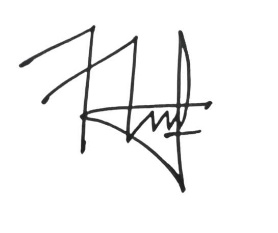 Nisrina Luthfiatur Rafi’ahSemarang, 14Desember 2023Penulis,Nisrina Luthfiatur Rafi’ah